~ Complaint Restraint ~ Worksheet 2 - March 2016So – let’s put our complaints to a higher purpose. Give them more meaning. Instead of verbalizing common complaints out loud - spreading negative energy – WRITE THEM DOWN INSTEAD – right here. Look at the meaning and message in them more deeply to truly elevate your happiness level – and raise your wellbeing – mental, physical, emotional and physical. Why? Because …I am a ~Wellbeing Warrior ~ not a victim! I use my complaints as a force for good in my life!Got your complaint at the ready?! Let’s go..What I want to complain about today is:What’s so annoying about it/him/her/them is:What it/him/her/they “should” do is:When I am thinking about this situation the EMOTION I feel is :(try and list 3 emotion words)__________________________________________________________________________________________________________________________________________________________________________________________________________________The EMOTIONS I would like to feel about this situation are:__________________________________________________________________________________________________________________________________________________________________________________________________________________If I am being honest with myself is there a potentially uncomfortable conversation I am avoiding having?If I am being honest with myself is there a potentially difficult or risky choice or action I am avoiding taking?Okay – so I know I have a few options open to me here – complaining puts me in the role of victim by default – and that’s not what I want! – so I will choose between:a) Can I change the situation? If so what action can I take?b) Do I want to leave the situation/relationship? If so what action can I take?c) Do I want to accept the situation? If so what can I choose to think that brings me to a place of acceptance?d) Do I want to change what I think about the situation? If so what can I choose to think that brings me to a place of more positivityI’ve looked thoroughly at my complaint, the choice I am going to make to resolve it is:I am a ~Wellbeing Warrior ~ not a victim! I use my complaints as a force for good in my life!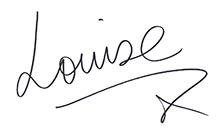 